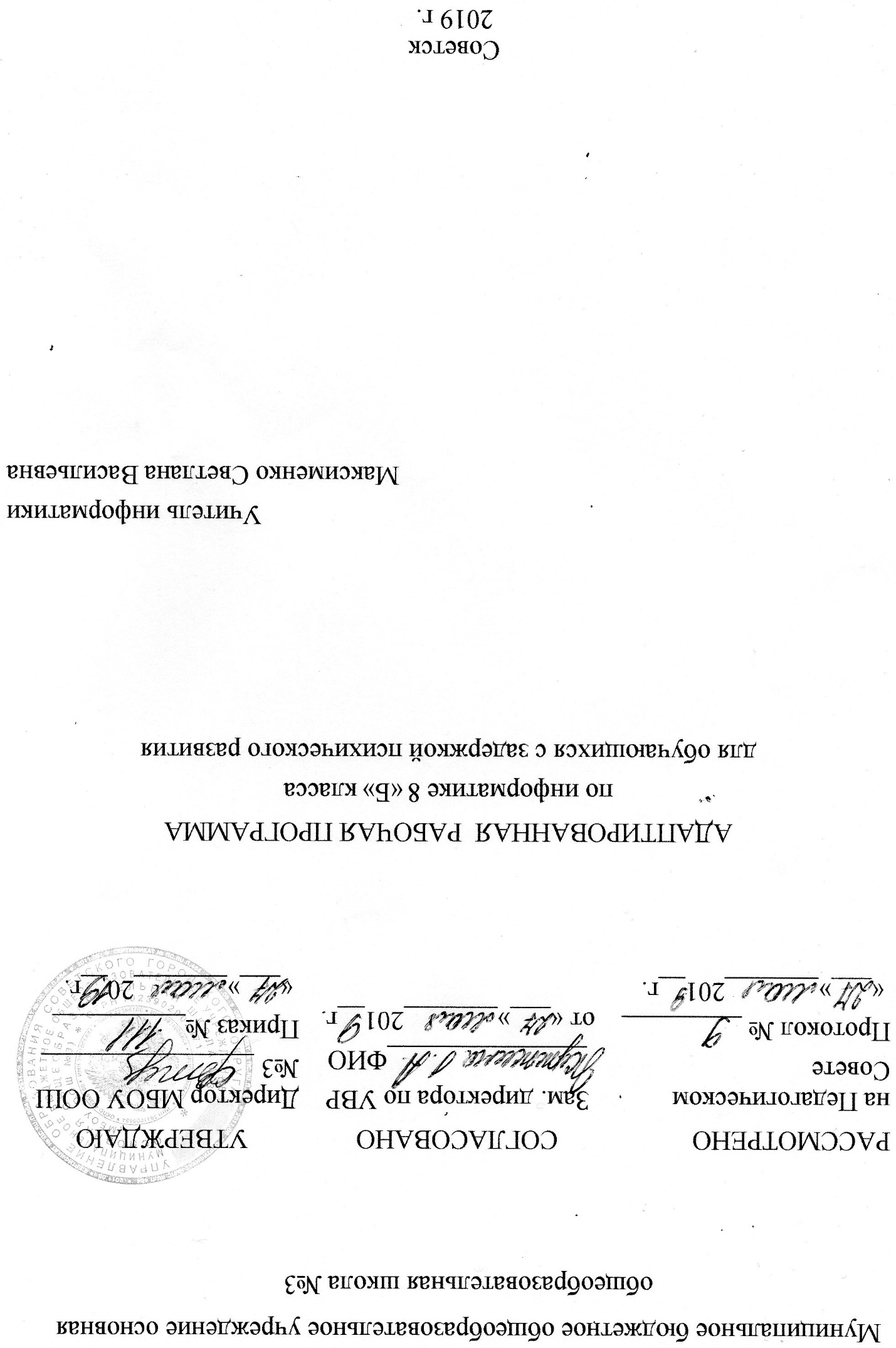 ОглавлениеПланируемые результаты	3Содержание программы	5Тематическое планирование	8Планируемые результаты.Личностные результаты – это сформировавшаяся в образовательном процессе система ценностных отношений учащихся к себе, другим участникам образовательного процесса, самому образовательному процессу, объектам познания, результатам образовательной деятельности. Основными личностными результатами, формируемыми при изучении информатики в основной школе, являются:- наличие представлений об информации как важнейшем стратегическом ресурсе развития личности, государства, общества; - понимание роли информационных процессов в современном мире;- владение первичными навыками анализа и критичной оценки получаемой информации; - ответственное отношение к информации с учетом правовых и этических аспектов ее распространения; - развитие чувства личной ответственности за качество окружающей информационной среды;- способность увязать учебное содержание с собственным жизненным опытом, понять значимость подготовки в области информатики и ИКТ в условиях развития информационного общества; - готовность к повышению своего образовательного уровня и продолжению обучения с использованием средств и методов информатики и ИКТ;- способность и готовность к общению и сотрудничеству со сверстниками и взрослыми в процессе образовательной, общественно-полезной, учебно-исследовательской, творческой деятельности;- способность и готовность к принятию ценностей здорового образа жизни за счет знания основных гигиенических, эргономических и технических условий безопасной эксплуатации средств ИКТ.Метапредметные результаты – освоенные обучающимися на базе одного, нескольких или всех учебных предметов способы деятельности, применимые как в рамках образовательного процесса, так и в других жизненных ситуациях. Основными метапредметными результатами, формируемыми при изучении информатики в основной школе, являются:- владение общепредметными понятиями «объект», «система», «модель», «алгоритм», «исполнитель» и др.;- владение информационно-логическими умениями: определять понятия, создавать обобщения, устанавливать аналогии, классифицировать, самостоятельно выбирать основания и критерии для классификации, устанавливать причинно-следственные связи, строить логическое рассуждение, умозаключение (индуктивное, дедуктивное и по аналогии) и делать выводы;- владение умениями самостоятельно планировать пути достижения целей; соотносить свои действия с планируемыми результатами, осуществлять контроль своей деятельности, определять способы действий в рамках предложенных условий, корректировать свои действия в соответствии с изменяющейся ситуацией; оценивать правильность выполнения учебной задачи; - владение основами самоконтроля, самооценки, принятия решений и осуществления осознанного выбора в учебной и познавательной деятельности;- владение основными универсальными умениями информационного характера: постановка и формулирование проблемы; поиск и выделение необходимой информации, применение методов информационного поиска; структурирование и визуализация информации; выбор наиболее эффективных способов решения задач в зависимости от конкретных условий; самостоятельное создание алгоритмов деятельности при решении проблем творческого и поискового характера;- владение информационным моделированием как основным методом приобретения знаний: умение преобразовывать объект из чувственной формы в пространственно-графическую или знаково-символическую модель; умение строить разнообразные информационные структуры для описания объектов; умение «читать» таблицы, графики, диаграммы, схемы и т.д., самостоятельно перекодировать информацию из одной знаковой системы в другую; умение выбирать форму представления информации в зависимости от стоящей задачи, проверять адекватность модели объекту и цели моделирования;- ИКТ-компетентность – широкий спектр умений и навыков использования средств информационных и коммуникационных технологий для сбора, хранения, преобразования и передачи различных видов информации, навыки создания личного информационного пространства (обращение с устройствами ИКТ; фиксация изображений и звуков; создание письменных сообщений; создание графических объектов; создание музыкальных и звуковых сообщений; создание, восприятие и использование гипермедиасообщений; коммуникация и социальное взаимодействие; поиск и организация хранения информации; анализ информации).Предметные результаты включают в себя: освоенные обучающимися в ходе изучения учебного предмета умения, специфические для данной предметной области, виды деятельности по получению нового знания в рамках учебного предмета, его преобразованию и применению в учебных, учебно-проектных и социально-проектных ситуациях, формирование научного типа мышления, научных представлений о ключевых теориях, типах и видах отношений, владение научной терминологией, ключевыми понятиями, методами и приемами. В соответствии с федеральным государственным образовательным стандартом общего образования основные предметные результаты изучения информатики в основной школе отражают:- формирование информационной и алгоритмической культуры; формирование представления о компьютере как универсальном устройстве обработки информации; развитие основных навыков и умений использования компьютерных устройств; - формирование представления об основных изучаемых понятиях: информация, алгоритм, модель – и их свойствах; - развитие алгоритмического мышления, необходимого для профессиональной деятельности в современном обществе; развитие умений составить и записать алгоритм для конкретного исполнителя; формирование знаний об алгоритмических конструкциях, логических значениях и операциях; знакомство с одним из языков программирования и основными алгоритмическими структурами — линейной, условной и циклической;- формирование умений формализации и структурирования информации, умения выбирать способ представления данных в соответствии с поставленной задачей — таблицы, схемы, графики, диаграммы, с использованием соответствующих программных средств обработки данных;- формирование навыков и умений безопасного и целесообразного поведения при работе с компьютерными программами и в Интернете, умения соблюдать нормы информационной этики и права.Содержание программыРаздел 1. Информация и информационные процессыИнформация. Информационные объекты различных видов.  Основные информационные процессы: хранение, передача и обработка информации. Восприятие, запоминание и преобразование сигналов живыми организмами. Роль информации в жизни людей. Понятие количества информации: различные подходы. Единицы измерения количества информации.	Процесс передачи информации, источник и приемник информации, сигнал, кодирование и декодирование, искажение информации при передаче, скорость передачи информации.Поиск информации. Информация в компьютерных сетях. Компьютерные каталоги; поисковые машины; запросы.	Язык как способ представления информации: естественные и формальные языки. Дискретная форма представления информации. Компьютерное представление текстовой информации. Кодирование графической информации (пиксель, растр, кодировка цвета, видеопамять).Раздел 2. Компьютер как универсальное устройство обработки информации. Основные компоненты компьютера и их функции (процессор, устройства ввода и вывода информации, оперативная и долговременная память). Гигиенические, эргономические и технические условия безопасной эксплуатации компьютера. Программный принцип работы компьютера. Программное обеспечение, его структура. Операционные системы, их функции. Загрузка компьютера.Данные и программы. Файлы и файловая система.Командное взаимодействие пользователя с компьютером, графический пользовательский интерфейс (рабочий стол, окна, диалоговые панели, меню).Информационные ресурсы общества, образовательные информационные ресурсы. Правовая охрана информационных ресурсов. Раздел 3. Обработка текстовой информацииСоздание и простейшее редактирование документов (вставка, удаление и замена символов, работа с фрагментами текстов). Нумерация и ориентация страниц. Размеры страницы, величина полей. Колонтитулы. Проверка правописания.Создание документов с использованием мастеров и шаблонов (визитная карточка, доклад, реферат) Параметры шрифта, параметры абзаца.Включение в текстовый документ списков, таблиц, диаграмм, формул и  графических объектов.Разработка и использование стиля: абзацы, заголовки .Распознавание текста. Компьютерные словари и системы перевода текстов.Сохранение документа в различных  текстовых форматах. Печать документа. Основные этапы развития средств информационных технологий	Гипертекст. Создание закладок и ссылок. Запись и выделение изменений.Раздел 4. Обработка графической информацииРастровая и векторная графика.  Интерфейс графических редакторов. Рисунки и фотографии. Форматы графических файлов. Раздел 5. МультимедиаКомпьютерные презентации. Дизайн презентации и макеты слайдов. Использование простых анимационных графических объектов.Звуки и видеоизображения. Композиция и монтаж. Технические приемы записи звуковой и видео информации. Требования к уровню подготовки обучающихся3. Тематическое планирование№ урокаРаздел и тема урокаКол-во уроковПервая четверть – 9 часовК.р - 0Первая четверть – 9 часовК.р - 0Первая четверть – 9 часовК.р - 01Цели изучения курса информатики и ИКТ. Техника безопасности и организация рабочего места.1Математические основы информатики (12 часов)Математические основы информатики (12 часов)Математические основы информатики (12 часов)2Общие сведения о системах счисления. 13Двоичная система счисления. Двоичная арифметика14Восьмеричная и шестнадцатеричные системы счисления. Компьютерные системы счисления15Правило перевода целых десятичных чисел в систему счисления с основанием q16Представление целых чисел17Представление вещественных чисел18Высказывание. Логические операции.19Построение таблиц истинности для логических выражений1Вторая четверть – 7 часовК.р – 0Вторая четверть – 7 часовК.р – 0Вторая четверть – 7 часовК.р – 010Свойства логических операций.111Решение логических задач112Логические элементы113 Обобщение и систематизация основных понятий темы «Математические основы информатики».1Основы алгоритмизации (9 ч)Основы алгоритмизации (9 ч)Основы алгоритмизации (9 ч)14Алгоритмы и исполнители115Способы записи алгоритмов. 116Объекты алгоритмов.1Третья четверть – 11 часовК.р – 1Третья четверть – 11 часовК.р – 1Третья четверть – 11 часовК.р – 117Алгоритмическая конструкция следование 118Алгоритмическая конструкция ветвление. Полная форма ветвления. Сокращённая форма ветвления.119Алгоритмическая конструкция повторение. Цикл с заданным условием продолжения работы.120Алгоритмическая конструкция повторение. Цикл с заданным условием окончания работы.121Алгоритмическая конструкция повторение. Цикл с заданным числом повторений.122Обобщение и систематизация основных понятий темы Основы алгоритмизации. Проверочная работа1Тема «Начала программирования» (10 ч)Тема «Начала программирования» (10 ч)Тема «Начала программирования» (10 ч)23Общие сведения о языке программирования Паскаль. Организация ввода и вывода данных.124-25Программирование линейных алгоритмов126-27Программирование разветвляющихся алгоритмов. Условный оператор. Составной оператор. Многообразие способов записи ветвлений.1Четвертая четверть – 9 часовК.р - 1Четвертая четверть – 9 часовК.р - 1Четвертая четверть – 9 часовК.р - 128Программирование циклов с заданным условием продолжения работы.129Программирование циклов с заданным условием окончания работы. 130Программирование циклов с заданным числом повторений.131Решение задач с использованием циклов132Составление программ с использованием различных видов алгоритмических структур. Обобщение и систематизация основных понятий темы «Начала программирования».133-34Итоговое повторение135Итоговое тестирование1Итого 35